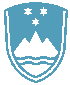 POROČILO O REDNEM INŠPEKCIJSKEM PREGLEDU NAPRAVE, KI LAHKO POVZROČIONESNAŽEVANJE OKOLJA VEČJEGA OBSEGA Zavezanec: GRAŠIČ prašno lakiranje d.o.o., Ljubljanska cesta 24A, 4000 KranjNaprava / lokacija: Naprava se nahaja na lokaciji Ljubljanska cesta 24A, 4000 Kranj.Datum pregleda: 26.9.2019Okoljevarstveno dovoljenje (OVD) številka: Okoljevarstveno dovoljenje št. 35407-12/2007-20 z dne 31.8.2009, spremenjeno z Odločbami ospremembi okoljevarstvenega dovoljenja št. 35406-13/2012-4 z dne 15.10.2012, št. 35406-21/2013-2 z dne 20.6.2013 in št. 35406-32/2015-5 z dne 22.7.2015.Usklajenost z OVD: NENaprava zaradi obratovanja ne povzroča čezmernega obremenjevanja okolja. Zavezanec zagotavlja predpisano ravnanje z odpadki. Vsa merilna mesta na izpustih odpadnih plinov iz naprave ne ustrezajo zahtevam standarda SIST EN 15259:2008.Zaključki / naslednje aktivnosti:V letu 2019 je bila izdana odločba, zavezanec je odpravil v roku, ki mu je bil določen, vse ugotovljene nepravilnosti. Rok za uskladitev merilnih mest v skladu z zahtevami standarda še ni potekel.